２０２１年度安全性評価事業申請に向けた説明会標記説明会を鹿児島地区、北薩地区及び大隅地区の研修センターで開催します。２０２１年度に新たに申請を検討されている事業者の方は是非ご参加ください。参加を希望される方はＦＡＸにてお申し込みをお願いします。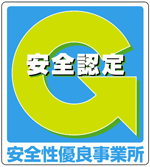 １．実施概要　　・安全性評価事業について（申請方法及び評価項目への対応について　等）２．開催日時及び場所	① 鹿児島地区日時　　令和２年１１月　９日(月)　１３：３０～（２時間程度）場所　　鹿児島県トラック研修センター② 北薩地区日時　　令和２年１１月１０日(火)　１３：３０～（２時間程度）場所　　北薩地区研修センター　③ 大隅地区日時　　令和２年１１月１０日(火)　１３：３０～（２時間程度）場所　　大隅地区研修センター３．申込方法　　申込書に必要事項を記入の上、FAX（０９９－２６２－５５００）にてお申し込みください。　ご不明な点がありましたら適正化事業課TEL(０９９－２１０－９４９８)までお問合わせください。２０２１年度安全性評価事業申請に向けた説明会　申込書適正化事業課　FAX（０９９－２６２－５５００）受講希望地① 鹿児島地区　　② 北薩地区　　③ 大隅地区　　※　〇で囲んでください① 鹿児島地区　　② 北薩地区　　③ 大隅地区　　※　〇で囲んでください① 鹿児島地区　　② 北薩地区　　③ 大隅地区　　※　〇で囲んでください事業者名営業所名役職・氏名※複数の場合は代表者の方をご記入ください※複数の場合は代表者の方をご記入ください名出席連絡先TELFAXFAX